T.C. 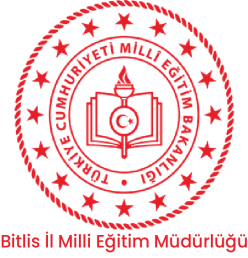 BİTLİS VALİLİĞİ  İL MİLLİ EĞİTİM MÜDÜRLÜĞÜ“DİLİMİZİN ZENGİNLİKLERİ PROJESİ”DÎVÂNU LUGÂTİ'T-TÜRK OKUMALARI DENEME YAZMA YARIŞMASI ŞARTNAMESİYARIŞMAYI DÜZENLEYEN:Bitlis İl Millî Eğitim MüdürlüğüKONU:     Dîvânu Lugâti’t-Türk Okumaları Deneme Yazma YarışmasıDeneme Yazma Yarışması’nda lise öğrencilerinden ”Dilimizin Zenginlikleri Projesi’ kapsamında Divanu Lugati’t Türk hakkında özgün deneme yazmaları beklenmektedir.YARIŞMA ŞARTLARI: 1. Öğrenciler yarışmaya yalnızca bir (1) deneme ile katılabilir.2. Deneme özgün bir şekilde yazılacaktır.3. Denemeler 3 (üç) sayfayı geçmeyecek şekilde hazırlanacak ve ilk sayfanın sol üst köşesine rumuz yazılacaktır.4. Her ilçe kendi okulları arasında yarışmayı düzenleyecek, okul komisyonları okul birincilerini seçerek ilçe yarışmasına gönderecektir. İlçe komisyonu ilçe birincilerini seçerek ilçe birincilerini il yarışmasına gönderecektir.5. Denemenin son sayfasına; öğrencinin adı-soyadı, okulu ve  ilçesi yazılacaktır.6. Denemeler bilgisayar ortamında, A4 dosya kağıdı boyutunda, word sayfasına, Times New Roman yazı karakteri ile  12 punto büyüklüğünde 1,5 cm aralığıyla yazılacak ve sayfa numarası verilecektir.DİĞER HUSUSLAR:Eserler, başvuru şartnamesi ekinde yer alan yarışma katılım formları doldurularak teslim edilecektir.İl değerlendirmesi lise kategorisi olarak  değerlendirilecektir.Yarışmaya katılan tüm öğrenciler, bu şartname hükümlerini kabul etmiş sayılacaktır.Okullar kendi içinde topladıkları eserleri değerlendirecek ve seçtikleri birincileri ilçe millî eğitim müdürlüğüne gönderecek, ilçe millî eğitim müdürlükleri topladıkları eserler arasından seçtikleri birincileri Bitlis İl Millî Eğitim Müdürlüğü’ne göndereceklerdir. Bitlis İl Millî Eğitim Müdürlüğü her kategoride 1., 2. ve 3. eserleri belirleyecektir.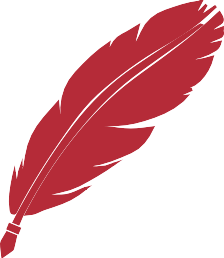 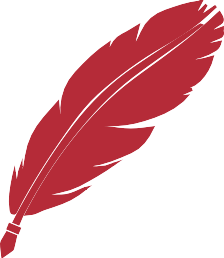 Ek-2Ek-3Ek-4Ek-5AÇIK RIZA ONAYI6698 sayılı Kişisel Verilerin Korunması Kanunu kapsamında iş bu şartnamede yer alan EK-1 AydınlatmaMetni ile tarafıma gerekli bilgilendirme yapılmıştır. Bu doğrultuda, işlendiği belirtilen bana ve.....................................................’n da öğrenim gören velisi bulunduğum ......................................................................................................adlı öğrenciye ait tüm kişisel verilerin“ Dilimizin Zenginlikleri Projesi DÎVÂNU LUGÂTİ'T-TÜRK OKUMALARI DENEME YAZMA Yarışmasında faaliyet/etkinliklerin kamuoyu ilePaylaşımına ve tanıtımı amacıyla, Millî Eğitim Bakanlığı ve Bitlis İl Millî Eğitim Müdürlüğü web siteleri ile sosyal medya hesaplarında paylaşılmasına;Onay veriyorumOnay  vermiyorum...../...../.....Velisinin; Adı Soyadı:İmzası:Öğrencinin;Adı Soyadı:Okulu Sınıfı:Ek-6              T.C. BİTLİS VALİLİĞİ                                           İL MİLLİ EĞİTİM MÜDÜRLÜĞÜ                                     “DİLİMİZİN  ZENGİNLİKLERİ PROJESİ”DÎVÂNU LUGÂTİ'T-TÜRK OKUMALARI DENEME YAZMA YARIŞMASI                                        KATILIM TAAAHÜTNAMESİ Yarışmaya göndermiş olduğum “eserin” bana ait olduğunu, daha önce düzenlenen hiçbir yarışmada derece, ödül vb. kazanmadığını ve herhangi bir yarışma kapsamında sergilenmediğini, eserimin her türlü yayın organında süresiz yayınlanabileceğini, yapacağı çalışmalarda kullanılabileceğini ve bu yarışmaya ait özel şartname hükümlerini aynen kabul ettiğimi taahhüt ederim.……./……./……. Ad-Soyad - İmzaÖğrenci Velisinin İletişim Bilgileri Velisinin (KİŞİNİN AÇIK RIZASI İLE)Adı-soyadı:Telefon:                          DEĞERLENDİRME KRİTERLERİ VE PUANLAMAYARIŞMA TAKVİMİDEĞERLENDİRME JÜRİSİİlçe birincileri, ilgili İlçe Millî Eğitim Müdürlüğü tarafından oluşturulacak jüri tarafından seçilecektir.İl birincisi eserler İl Yürütme Komisyonu ,  İl Eser İnceleme ve Değerlendirme Komisyonu ilgili üyelerince değerlendirilecektir..ÖDÜL TÖRENİ TARİHİ: Bitlis İl Millî Eğitim Müdürlüğü tarafından belirlenip duyurulacaktır.ÖDÜLLER :Lise kategorisinde ilk 3 dereceye giren öğrencilere ödülleri İl Milli Eğitim Müdürlüğünce verilecektir.ŞARTNAME EKLERİ Ek-1BİTLİS İLİ DÎVÂNU LUGÂTİ'T-TÜRK OKUMALARI DENEME YAZMA YARIŞMASI KATILIM FORMUTarih:Adı Soyadı:Doğum Yeri ve Yılı:Okuduğu Okul:Sınıfı:Eserin Adı:Okul Müdürü Ad Soyad / İmza:Şartname hükümlerini kabul ediyorum. İ M Z A :ÖĞRENCİNİNÖĞRENCİNİNÖĞRENCİNİNÖĞRENCİNİNAdı ve SoyadıSınıfıOKULUNOKULUNOKULUNOKULUNAdıAdresiİliİlçesiTelefonE-postaESERİNESERİNESERİNESERİNTürüYılıKonusu